FAKULTI SAINS & TEKNOLOGI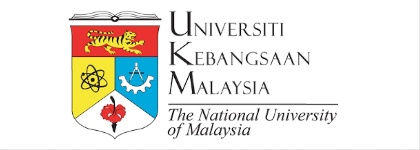 UNIVERSITI KEBANGSAAN MALAYSIABORANG PENDAFTARAN KURSUS (KES KHAS)	Semester:___	Sesi Akademik: _________	____________________________________________________________________________MAKLUMAT PERMOHONANNama Pelajar    :______________________________________________________Nombor Matrik :________Program:_____________Tahun Pengajian:___________		No. Telefon	   :_______________		*Potong yang tidak 	berkenaan	__________________________	         (Tandatangan Pelajar)	Tarikh	:		________________________________________________________________	KELULUSAN PENSYARAH YANG MENGAJAR	Diluluskan / Tidak Diluluskan___________________________(Cop dan Tandatangan Pensyarah)		Tarikh	:	UNTUK TINDAKAN SEKRETARIAT PRASISWAZAH, FSTDiuruskan Oleh: _________________Tarikh Permohonan Dikemaskini Di Dalam Sistem:_______________Kod Kursus Yang Hendak Ditambah / Digugurkan*	Nama	Kursus	Taraf	